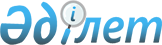 Об утверждении профессионального стандарта "Осмотр и ремонт пассажирских вагонов"
					
			Утративший силу
			
			
		
					Приказ и.о. Министра транспорта и коммуникаций Республики Казахстан от 29 ноября 2013 года № 962. Зарегистрирован в Министерстве юстиции Республики Казахстан 19 декабря 2013 года № 8996. Утратил силу приказом и.о. Министра по инвестициям и развитию Республики Казахстан от 25 февраля 2016 года № 224      Сноска. Утратил силу приказом и.о. Министра по инвестициям и развитию РК от 25.02.2016 № 224 (вводится в действие со дня его официального опубликования).      В соответствии с пунктом 3 статьи 138-5 Трудового кодекса Республики Казахстан от 15 мая 2007 года, ПРИКАЗЫВАЮ:



      1.Утвердить прилагаемый профессиональный стандарт «Осмотр и ремонт пассажирских вагонов».



      2. Департаменту кадровой и административной работы Министерства транспорта и коммуникаций Республики Казахстан (Хасенов Е.Е.) обеспечить:

      1) в установленном законодательством порядке государственную регистрацию настоящего приказа в Министерстве юстиции Республики Казахстан;

      2) после государственной регистрации настоящего приказа в Министерстве юстиции Республики Казахстан, официальное опубликование в средствах массовой информации, в том числе размещение его на интернет-ресурсе Министерства транспорта и коммуникаций Республики Казахстан и на интранет-портале государственных органов;

      3) в течение десяти календарных дней после государственной регистрации настоящего приказа в Министерстве юстиции Республики Казахстан, направление копии на официальное опубликование в информационно-правовую систему «Әділет» республиканского государственного предприятия на праве хозяйственного ведения «Республиканский центр правовой информации Министерства юстиции Республики Казахстан»;

      4) представление в Юридический департамент Министерства транспорта и коммуникаций Республики Казахстан сведений о государственной регистрации и о направлении на опубликование в средствах массовой информации в течение 5 рабочих дней после государственной регистрации настоящего приказа в Министерстве юстиции Республики Казахстан.



      3. Контроль за исполнением настоящего приказа оставляю за собой.



      4. Настоящий приказ вводится в действие по истечении десяти календарных дней после дня его первого официального опубликования.      И.о. Министра                              А. Жумагалиев

      «СОГЛАСОВАН»:

      И.о. Министра труда и социальной

      защиты населения

      Республики Казахстан

      ___________ К. Абсаттаров

      4 ноября 2013 года

Утвержден                

приказом и.о. Министра транспорта и 

коммуникаций Республики Казахстан  

от 29 ноября 2013 года № 962     

Профессиональный стандарт

«Осмотр и ремонт пассажирских вагонов» 

1. Общие положения

      1. Профессиональный стандарт «Осмотр и ремонт пассажирских вагонов» (далее – ПС) определяет в области профессиональной деятельности «Ремонт, техническое обслуживание прочих видов транспортного оборудования» требования к уровню квалификации, компетенции, содержанию, качеству и условиям труда и предназначен для:

      1) регулирования взаимодействия трудовой сферы и сферы профессионального образования;

      2) регламентации требований для разработки программ подготовки, повышения квалификации и профессиональной переподготовки; 

      3) регламентации требований для оценки компетенции работников при аттестации и сертификации персонала.



      2. Основными пользователями ПС являются:

      1) выпускники организаций образования, работники; 

      2) руководители организаций, руководители и специалисты подразделений управления персоналом организаций; 

      3) специалисты, разрабатывающие государственные образовательные программы; 

      4) специалисты в области оценки профессиональной подготовленности и подтверждения соответствия квалификации специалистов. 



      3. На основе ПС разрабатываются квалификационные характеристики, должностные инструкции, типовые учебные программы, типовые учебные планы, корпоративные стандарты организаций.



      4. В настоящем ПС применяются следующие термины и определения:



      1) квалификация – готовность работника к качественному выполнению конкретных функций в рамках определенного вида трудовой деятельности; 



      2) квалификационный уровень – совокупность требований к компетенции работников, дифференцируемых по параметрам сложности, нестандартности трудовых действий, ответственности и самостоятельности; 



      3) предмет труда – предмет, на который направлены действия работника с целью создания продукта при помощи определенных средств труда; 



      4) средства труда – средства, используемые работником для преобразования предмета труда из исходного состояния в продукт; 



      5) вид трудовой деятельности – составная часть области профессиональной деятельности, сформированная целостным набором трудовых функций и необходимой для их выполнения компетенции; 



      6) трудовая функция – составная часть вида трудовой деятельности, представляющая собой интегрированный и относительно автономный набор трудовых действий, определяемых бизнес–процессом и предполагающий наличие необходимых компетенций для их выполнения; 



      7) область профессиональной деятельности – совокупность видов трудовой деятельности отрасли, имеющая общую интеграционную основу (аналогичные или близкие назначение, объекты, технологии, в том числе средства труда) и предполагающая схожий набор трудовых функций и компетенции для их выполнения; 



      8) профессия – род трудовой деятельности, который требует владения комплексом специальных теоретических знаний и практических навыков, приобретенных в результате специальной подготовки, опыта работы; 



      9) единица профессионального стандарта – структурный элемент ПС, содержащий развернутую характеристику конкретной трудовой функции, которая является целостной, завершенной, относительно автономной и значимой для данного вида трудовой деятельности; 



      10) компетенция – способность применять знания, умения и опыт в трудовой деятельности; 



      11) должность – структурная единица работодателя, на которую возложен круг должностных полномочий и должностных обязанностей; 



      12) задача – совокупность действий, связанных с реализацией трудовой функции и достижением результата с использованием конкретных предметов и средств труда; 



      13) отрасль – совокупность организаций, для которых характерна общность выпускаемой продукции, технологии производства, основных фондов и профессиональных навыков работающих; 



      14) отраслевая рамка квалификаций (далее – ОРК) – структурированное описание квалификационных уровней, признаваемых в отрасли; 



      15) национальная рамка квалификаций (далее - НРК) – структурированное описание квалификационных уровней, признаваемых на рынке труда; 



      16) функциональная карта – структурированное описание трудовых функций и задач, выполняемых работником определенного вида деятельности в рамках той или иной области профессиональной деятельности.  

2. Паспорт ПС

      5. Паспорт ПС определяет следующее:

      1) вид экономической деятельности (область профессиональной деятельности):

      Общий классификатор видов экономической деятельности (далее - ГК РК 03-2007) «3317 Ремонт техническое обслуживание прочих видов транспортного оборудования»;

      Квалификационный справочник должностей руководителей, специалистов и других служащих железнодорожного транспорта, утвержденный приказом Министерства транспорта и коммуникаций Республики Казахстан № 178 от 19 июля 2006 года;

      2) основная цель вида экономической (области профессиональной) деятельности: 

      осмотр и ремонт пассажирских вагонов;

      3) виды трудовой деятельности (профессии) по квалификационным уровням согласно приложению 1 к настоящему ПС. 

3. Карточки видов трудовой деятельности (профессии) 

Параграф 1 «Начальник пункта

технического обслуживания вагонов»

      6. Карточка вида трудовой деятельности (профессии) содержит:

      1) квалификационный уровень: по НРК – 5, по ОРК – 5;

      2) базовая группа по Государственному классификатору занятий Республики Казахстан (далее – ГК РК 01-2005): 1226 «Руководители специализированных (производственно-эксплуатационных) подразделений (служб) в организациях транспорта и связи, в материально-техническом снабжении и сбыте»;

      3) возможные наименования должности (профессии): начальник пункта технического обслуживания вагонов;

      4) обобщенное описание выполняемой трудовой деятельности - осуществление субъектом руководства работ по выполнению осмотра и ремонта на пунктах технического обслуживания вагонов ремонтно-смотровыми бригадами (группами);

      5) возможные места работы, требования к профессиональному образованию и обучению работника, необходимость сертификатов, подтверждающих квалификацию, требования к практическому опыту работы, особые условия допуска к работе приведены в таблице 1 «Возможные места работы по профессии. Требования к условиям труда, образованию и опыту работы начальника пункта технического обслуживания вагонов» приложения 2 к настоящему ПС. 

Параграф 2 «Мастер пункта технического обслуживания»

      7. Карточка вида трудовой деятельности (профессии) содержит:

      1) квалификационный уровень: по НРК – 5, по ОРК – 5;

      2) базовая группа по Государственному классификатору занятий Республики Казахстан (далее – ГК РК 01-2005): 1226 «Руководители специализированных (производственно-эксплуатационных) подразделений (служб) в организациях транспорта и связи, в материально-техническом снабжении и сбыте»;

      3) возможные наименования должности (профессии): мастер пункта технического обслуживания;

      4) обобщенное описание выполняемой трудовой деятельности - осуществление субъектом учета работы сотрудников пункта технического обслуживания;

      5) возможные места работы, требования к профессиональному образованию и обучению работника, необходимость сертификатов, подтверждающих квалификацию, требования к практическому опыту работы, особые условия допуска к работе приведены в таблице 2 «Возможные места работы по профессии. Требования к условиям труда, образованию и опыту работы мастера пункта технического обслуживания» приложения 2 к настоящему ПС. 

Параграф 3 «Оператор пункта технического обслуживания»

      8. Карточка вида трудовой деятельности (профессии) содержит:

      1) квалификационный уровень: по НРК – 3, по ОРК – 3;

      2) базовая группа по Государственному классификатору занятий Республики Казахстан (далее – ГК РК 01-2005): 7511 «Профессии рабочих по обслуживанию и ремонту путевых машин и механизмов железнодорожного транспорта»;

      3) возможные наименования должности (профессии): оператор пункта технического обслуживания;

      4) обобщенное описание выполняемой трудовой деятельности - осуществление субъектом учета технического состояния вагонного парка, контроля за выполнением технического обслуживания и экипировки пассажирских вагонов;

      5) возможные места работы, требования к профессиональному образованию и обучению работника, необходимость сертификатов, подтверждающих квалификацию, требования к практическому опыту работы, особые условия допуска к работе приведены в таблице 3 «Возможные места работы по профессии. Требования к условиям труда, образованию и опыту работы оператора пункта технического обслуживания» приложения 2 к настоящему ПС. 

Параграф 4 «Инструктор

(по автотормозам и буксовому узлу, по

производственно-техническому обучению)»

      9. Карточка вида трудовой деятельности (профессии) содержит:

      1) квалификационный уровень: по НРК – 4, по ОРК – 4;

      2) базовая группа по Государственному классификатору занятий Республики Казахстан (далее – ГК РК 01-2005): 2359 «Специалисты по обучению, не вошедшие в другие группы»;

      3) возможные наименования должности (профессии): инструктор (по автотормозам и буксовому узлу, по производственно-техническому обучению);

      4) обобщенное описание выполняемой трудовой деятельности - составление и осуществление ежемесячных планов работ, направленные на дельнейшее повышение уровня дисциплины и безопасность движения поездов;

      5) возможные места работы, требования к профессиональному образованию и обучению работника, необходимость сертификатов, подтверждающих квалификацию, требования к практическому опыту работы, особые условия допуска к работе приведены в таблице 4 «Возможные места работы по профессии. Требования к условиям труда, образованию и опыту работы инструктора (по автотормозам и буксовому узлу, по производственно-техническому обучению)» приложения 2 к настоящему ПС. 

Параграф 5 «Мойщик-уборщик подвижного состава»

      10. Карточка вида трудовой деятельности (профессии) содержит:

      1) квалификационный уровень: по НРК – 2-3, по ОРК – 2-3;

      2) базовая группа по Государственному классификатору занятий Республики Казахстан (далее – ГК РК 01-2005): 7511 «Профессии рабочих по обслуживанию и ремонту путевых машин и механизмов железнодорожного транспорта»;

      3) возможные наименования должности (профессии): мойщик-уборщик подвижного состава;

      4) обобщенное описание выполняемой трудовой деятельности - осуществление процесса очистки, продувки, обтирки, уборки, обмывки подвижного состава, территории;

      5) возможные места работы, требования к профессиональному образованию и обучению работника, необходимость сертификатов, подтверждающих квалификацию, требования к практическому опыту работы, особые условия допуска к работе приведены в таблице 5 «Возможные места работы по профессии. Требования к условиям труда, образованию и опыту работы мойщика-уборщика подвижного состава» приложения 2 к настоящему ПС. 

Параграф 6 «Механик дизельной установки»

      11. Карточка вида трудовой деятельности (профессии) содержит:

      1) квалификационный уровень: по НРК – 4; по ОРК – 4;

      2) базовая группа по Государственному классификатору занятий Республики Казахстан (далее – ГК РК 01-2005): 3115 «Техники-механики»;

      3) возможные наименования должности (профессии): механик дизельной установки;

      4) обобщенное описание выполняемой трудовой деятельности - обеспечение технического обслуживания в установленные сроки и в полном объеме, выявление и устранение неполадок оборудования;

      5) возможные места работы, требования к профессиональному образованию и обучению работника, необходимость сертификатов, подтверждающих квалификацию, требования к практическому опыту работы, особые условия допуска к работе приведены в таблице 6 «Возможные места работы по профессии. Требования к условиям труда, образованию и опыту работы механик дизельной установки» приложения 2 к настоящему ПС. 

4. Перечень единиц ПС

      12. Перечень единиц ПС приведен в таблицах 1–6 приложения 3 к настоящему ПС и содержит шифр и наименование единиц ПС. 

5. Описание единиц ПС

      13. Описание единиц ПС приведено в приложении 4 к настоящему ПС. 

6. Виды сертификатов,

выдаваемых на основе настоящего ПС

      14. Организациями в области оценки профессиональной подготовленности и подтверждения соответствия квалификации специалистов выдаются сертификаты на основе настоящего ПС.



      15. Виды сертификатов, выдаваемые на основе настоящего ПС, определяются в соответствии с перечнем единиц ПС, освоение которых необходимо для получения сертификата, предусмотренным в приложении 3 настоящего ПС. 

7. Разработчики, лист согласования,

экспертиза и регистрация ПС

      16. Разработчиком ПС является Министерство транспорта и коммуникаций Республики Казахстан.



      17. Лист согласования ПС приведен в приложении 5 к настоящему ПС.

Приложение 1             

к Профессиональному стандарту    

«Осмотр и ремонт пассажирских вагонов»

          Виды трудовой деятельности (профессии)

               по квалификационным уровням

      Примечание: ЕТКС - Единый тарифно-квалификационный справочник работ и профессий рабочих. 52 выпуск, утвержденный приказом Министра труда и социальной защиты населения Республики Казахстан № 426-ө-м от 3 сентября 2013 года.

Приложение 2             

к Профессиональному стандарту    

«Осмотр и ремонт пассажирских вагонов»

                                                           Таблица 1

          1. Возможные места работы по профессии.

        Требования к условиям труда, образованию и

       опыту работы начальника пункта технического

                    обслуживания вагонов

                                                         Таблица 2

             2. Возможные места работы по профессии.

            Требования к условиям труда, образованию

           и опыту работы мастер пункта технического

                          обслуживания

                                                           Таблица 3

            3. Возможные места работы по профессии.

           Требования к условиям труда, образованию

         и опыту работы оператора пункта технического

                         обслуживания

                                                            Таблица 4

          4. Возможные места работы по профессии.

         Требования к условиям труда, образованию

        и опыту работы инструктора (по автотормозам

     и буксовому узлу, по производственно-техническому

                          обучению)

                                                           Таблица 5

           5. Возможные места работы по профессии.

          Требования к условиям труда, образованию

         и опыту работы мойщика-уборщика подвижного

                            состава

                                                            Таблица 6

          6. Возможные места работы по профессии.

         Требования к условиям труда, образованию и

          опыту работы механика дизельной установки

Приложение 3             

к Профессиональному стандарту    

«Осмотр и ремонт пассажирских вагонов»

                          Перечень единиц ПС

                                                            Таблица 1

             1. Вид трудовой деятельности (профессии)

       «Начальник пункта технического обслуживания вагонов»

                                                           Таблица 2

             2. Вид трудовой деятельности (профессии)

            «Мастер пункта технического обслуживания»

                                                            Таблица 3

             3. Вид трудовой деятельности (профессии)

           «Оператор пункта технического обслуживания»

                                                            Таблица 4

            4. Вид трудовой деятельности (профессии)

         «Инструктор (по автотормозам и буксовому узлу,

           по производственно-техническому обучению)»

                                                            Таблица 5

              5. Вид трудовой деятельности (профессии)

                «Мойщик-уборщик подвижного состава»

                                                            Таблица 6

              6. Вид трудовой деятельности (профессии)

                    «Механик дизельной установки»

      Примечание: Ф – функция

Приложение 4             

к Профессиональному стандарту    

«Осмотр и ремонт пассажирских вагонов»

                       Описание единиц ПС

                                                            Таблица 1

           1. Вид трудовой деятельности (профессии)

     «Начальник пункта технического обслуживания вагонов»

                                                          Таблица 2

           2. Вид трудовой деятельности (профессии)

          «Мастер пункта технического обслуживания»

                                                            Таблица 3

           3. Вид трудовой деятельности (профессии)

         «Оператор пункта технического обслуживания»

                                                            Таблица 4

           4. Вид трудовой деятельности (профессии)

        «Инструктор (по автотормозам и буксовому узлу,

          по производственно-техническому обучению)»

                                                            Таблица 5

          5. Вид трудовой деятельности (профессии)

    «Мойщик-уборщик подвижного состава» 2-го уровня ОРК

                                                            Таблица 6

         6. Вид трудовой деятельности (профессии)

   «Мойщик-уборщик подвижного состава» 3-го уровня ОРК

                                                            Таблица 7

           7. Вид трудовой деятельности (профессии)

                 «Механик дизельной установки»

      Примечание: З – задача; 

      ТПП - технический производственный пункт; 

      ВУ-36 – акт сдачи приемку работ по ремонту вагонов; 

      ТО (ТОР) – техническое обслуживание и ремонт.

Приложение 5             

к Профессиональному стандарту    

«Осмотр и ремонт пассажирских вагонов»

                         Лист согласованияНастоящий ПС зарегистрирован в _____________________________________.

Внесен в Реестр профессиональных стандартов рег. №__________________.

Письмо (протокол) № ___________ Дата _______________________________
					© 2012. РГП на ПХВ «Институт законодательства и правовой информации Республики Казахстан» Министерства юстиции Республики Казахстан
				№

п/пНаименование вида

деятельностиНаименование

профессии с учетом тенденций рынка трудаНаименование

профессии согласно ГК РК 01-2005Квалификационный

уровень

ОРКРазряды

по ЕТКС1Руководство работами по выполнению осмотра и ремонта на пунктах технического обслуживания вагонов ремонтно-смотровыми бригадами (группами)Начальник пункта технического обслуживания вагоновНачальник пункта (на транспорте)5-2Учет работы сотрудников пункта технического обслуживанияМастер пункта технического обслуживанияМастер ремонтно-отстойного пункта5-3Учет технического состояния вагонного парка. Осуществление контроля за выполнением технического обслуживания и экипировки пассажирских вагоновОператор пункта технического обслуживанияОператор по обслуживанию и ремонту вагонов и контейнеров3-4Составление и осуществление ежемесячных планов работы, направленных на дельнейшее повышение уровня дисциплины и безопасности движения поездовИнструктор (по автотормозам и буксовому узлу, по производственно-техническому обучению)Инструктор4-5Очистка, продувка, обтирка, уборка, обмывка подвижного состава, территорииМойщик-уборщик подвижного составаМойщик-уборщик подвижного состава2-31-46Обеспечение исправного технического обслуживания в установленных сроках и в полном объеме, выявление и устранение неполадок оборудованияМеханик дизельной установкиМеханик дизельной и холодильной установок4-Возможные места работы по профессии (организации)Железнодорожные станции и подъездные путиЖелезнодорожные станции и подъездные путиВредные и опасные условия трудаВозможные вредные условия труда - движущийся подвижной состав, транспортные средства, механизмы, повышенный уровень шума, вибрацииВозможные вредные условия труда - движущийся подвижной состав, транспортные средства, механизмы, повышенный уровень шума, вибрацииОсобые условия допуска к работеМедицинские ограничения: по законодательству Республики Казахстан

Допуск к работе: после медицинского освидетельствованияМедицинские ограничения: по законодательству Республики Казахстан

Допуск к работе: после медицинского освидетельствованияКвалификационный

уровень ОРКУровень профессионального образования и обученияТребуемый опыт работы5Техническое и профессиональное образование (или после среднее образование), дополнительные профессиональные образовательные программы, практический опытне менее 3 лет5Высшее профессиональное (техническое) образование, практический опытне менее 1 годаВозможные места работы по профессии (организации)Железнодорожные станции и подъездные путиЖелезнодорожные станции и подъездные путиВредные и опасные условия трудаВозможные вредные условия труда - движущийся подвижной состав, транспортные средства, механизмы, повышенный уровень шума, повышенный уровень вибрацииВозможные вредные условия труда - движущийся подвижной состав, транспортные средства, механизмы, повышенный уровень шума, повышенный уровень вибрацииОсобые условия допуска к работеМедицинские ограничения: по законодательству Республики Казахстан. Допуск к работе: после медицинского освидетельствованияМедицинские ограничения: по законодательству Республики Казахстан. Допуск к работе: после медицинского освидетельствованияКвалификационный

уровень ОРКУровень профессионального образования и обученияТребуемый опыт работы5Техническое и профессиональное образование с дополнительной профессиональной подготовкойне менее 3 лет5Высшее образованиеБез предъявления к стажу работыВозможные места работы по профессии (организации)Пункт технического обслуживанияПункт технического обслуживанияВредные и опасные условия трудаВозможные вредные условия труда - движущийся подвижной состав, транспортные средства, механизмы, повышенный уровень шума, вибрации, запыленностиВозможные вредные условия труда - движущийся подвижной состав, транспортные средства, механизмы, повышенный уровень шума, вибрации, запыленностиОсобые условия допуска к работеМедицинские ограничения: по законодательству Республики Казахстан. Допуск к работе: после медицинского освидетельствованияМедицинские ограничения: по законодательству Республики Казахстан. Допуск к работе: после медицинского освидетельствованияКвалификационный

уровень ОРКУровень профессионального образования и обученияТребуемый опыт работы3Практический опыт и/или профессиональная подготовка (курсы на базе организации образования по программам профессиональной подготовки до одного года или обучение в организации) при наличии общего среднего образования или техническое и профессиональное образованиене менее 2 летВозможные места работы по профессии (организации)Пункт технического обслуживанияПункт технического обслуживанияВредные и опасные условия труда--Особые условия допуска к работеМедицинские ограничения: по законодательству Республики Казахстан. 

Допуск к работе: после медицинского освидетельствованияМедицинские ограничения: по законодательству Республики Казахстан. 

Допуск к работе: после медицинского освидетельствованияКвалификационный

уровень ОРКУровень профессионального образования и обученияТребуемый опыт работы4Техническое и профессиональное образование с дополнительной профессиональной подготовкой, практический опытне менее 2 лет4Высшее профессиональное (техническое) образованиеБез предъявления к стажу работыВозможные места работы по профессии (организации)Железнодорожный подвижной состав, территории дезинфекционно-промывочных станций и пунктов, пунктов комплексной подготовки вагоновЖелезнодорожный подвижной состав, территории дезинфекционно-промывочных станций и пунктов, пунктов комплексной подготовки вагоновВредные и опасные условия трудаВозможные вредные условия труда – запыленность загазованность, вибрацииВозможные вредные условия труда – запыленность загазованность, вибрацииОсобые условия допуска к работеМедицинские ограничения: по законодательству Республики Казахстан

Допуск к работе: после медицинского освидетельствованияМедицинские ограничения: по законодательству Республики Казахстан

Допуск к работе: после медицинского освидетельствованияКвалификационный

уровень ОРКУровень профессионального образования и обученияТребуемый опыт работы2Практический опыт и/или профессиональная подготовка (краткосрочные курсы в организации) при наличии общего среднего образования, но не ниже основного среднегобез предъявления требований к стажу работы3Практический опыт и/или профессиональная подготовка (курсы на базе организации образования по программам профессиональной подготовки до одного года или обучение в организации) при наличии общего среднего образования или техническое и профессиональное образование2 года на 2 уровнеВозможные места работы по профессии (организации)Дизельная установка, вагонДизельная установка, вагонВредные и опасные условия трудаВозможные вредные условия труда - повышенный уровень шума, вибрации, загазованность воздуха рабочей зоныВозможные вредные условия труда - повышенный уровень шума, вибрации, загазованность воздуха рабочей зоныОсобые условия допуска к работеМедицинские ограничения: по законодательству Республики Казахстан. 

Допуск к работе: после медицинского освидетельствованияМедицинские ограничения: по законодательству Республики Казахстан. 

Допуск к работе: после медицинского освидетельствованияКвалификационный

уровень ОРКУровень профессионального образования и обученияТребуемый опыт работы4Техническое и профессиональное образование с дополнительной профессиональной подготовкой, практический опытне менее 1 годаШифрНаименование трудовой функции (единицы профессионального стандарта)Ф 1Контроль качества выполнения ремонта и технического обслуживания вагоновФ 2Контроль соблюдения работниками норм охраны труда и техники безопасностиШифрНаименование трудовой функции (единицы профессионального стандарта)Ф 1Оповещение о своевременных заменах в составах, ведение журналов и оформление заявок, проведение инструктажаФ 2Учет работы сотрудников пункта технического обслуживанияШифрНаименование трудовой функции (единицы профессионального стандарта)Ф 1Учет технического состояния вагонного парка, пассажирских вагонов, инструментов и оборудованияФ 2Осуществление контроля за выполнением графика технического обслуживания и экипировки пассажирских вагонов. Произведение записи в журналеШифрНаименование трудовой функции (единицы профессионального стандарта)Ф 1Составление планов работы и осуществление мероприятий, направленных на дельнейшее повышение уровня дисциплины и безопасности движения поездовФ 2Проведение периодических инструктажей, технических и практических занятийШифрНаименование трудовой функции (единицы профессионального стандарта)Ф 1Очистка, обтирка, уборка, обмывка подвижного составаФ 2Подготовка растворов, регулировка режимов работы, уборка территорииШифрНаименование трудовой функции (единицы профессионального стандарта)Ф 1Принятие участия в приемке вагона, его оборудования из ремонта, расцепке и сцепке вагонов. Ведение технической документацииФ 2Осмотр вагона и контроль проведения технического обслуживанияШифрПредметы

трудаСредства

трудаЗадачиУмения

и навыкиЗнанияФ 1Вагоны, поездаТехнические документыЗ 1-1 Участие в разработке мероприятий и предложений по улучшению качества ремонта вагонов. Участие в расследовании случаев опоздания поездов и отцепок вагонов в пути следования в связи с их неисправностьюКонтроль и коррекция при выполнении работ по улучшению качества ремонта вагонов, принятие решений при расследовании случаев опоздания поездов. Навыки анализа, самоанализа причин производственного травматизмаЗнание Закона Республики Казахстан от 8 декабря 2001 года «О железнодорожном транспорте», требований технической эксплуатации железных дорог, сигнализации на железных дорогах, по движению поездов и маневровой работе на железных дорогах.Знание методических, нормативных и других руководящих материалов, регламентирующих работу начальника пункта технического обслуживания вагонов, технологического процесса по осмотру и ремонту вагонов, порядка расследования и учета несчастных случаев, связанных с производством на железнодорожном транспорте, основ экономики, организации производства, труда и управления, основ трудового законодательства, внутреннего трудового распорядка, положений о рабочем времени и времени отдыха работников железнодорожного транспорта, норм охраны труда, техники безопасности, производственной санитарии и пожарной безопасности. Знания о методологии системного анализа и проектирования контроля качества выполнения ремонта вагонов и контейнеров, соблюдения работниками норм охраны труда и техники безопасности, способах принятия управленческих решений, о работе с командойФ 1Вагоны, контейнеры, запасные части и деталиДокументы по осмотру и ремонту вагоновЗ 1-2 Руководство работами по выполнению осмотра и ремонта на пунктах технического обслуживания вагонов. Контроль наличия и использования запасных частей и деталейКонтроль и коррекция при проведении осмотра и ремонта на пунктах технического обслуживания вагонов и контейнеровЗнание Закона Республики Казахстан от 8 декабря 2001 года «О железнодорожном транспорте», требований технической эксплуатации железных дорог, сигнализации на железных дорогах, по движению поездов и маневровой работе на железных дорогах.Знание методических, нормативных и других руководящих материалов, регламентирующих работу начальника пункта технического обслуживания вагонов, технологического процесса по осмотру и ремонту вагонов, порядка расследования и учета несчастных случаев, связанных с производством на железнодорожном транспорте, основ экономики, организации производства, труда и управления, основ трудового законодательства, внутреннего трудового распорядка, положений о рабочем времени и времени отдыха работников железнодорожного транспорта, норм охраны труда, техники безопасности, производственной санитарии и пожарной безопасности. Знания о методологии системного анализа и проектирования контроля качества выполнения ремонта вагонов и контейнеров, соблюдения работниками норм охраны труда и техники безопасности, способах принятия управленческих решений, о работе с командойФ 2ВагоныДокументы по кадрамЗ 2-1 Координация работ работников пункта технического обслуживания вагонов, осуществление подбора кадров рабочихНавыки анализа и принятия решений при координации работ работников пункта технического обслуживания вагонов, осуществлении подбора кадров рабочихЗнание Закона Республики Казахстан от 8 декабря 2001 года «О железнодорожном транспорте», требований технической эксплуатации железных дорог, сигнализации на железных дорогах, по движению поездов и маневровой работе на железных дорогах.Знание методических, нормативных и других руководящих материалов, регламентирующих работу начальника пункта технического обслуживания вагонов, технологического процесса по осмотру и ремонту вагонов, порядка расследования и учета несчастных случаев, связанных с производством на железнодорожном транспорте, основ экономики, организации производства, труда и управления, основ трудового законодательства, внутреннего трудового распорядка, положений о рабочем времени и времени отдыха работников железнодорожного транспорта, норм охраны труда, техники безопасности, производственной санитарии и пожарной безопасности. Знания о методологии системного анализа и проектирования контроля качества выполнения ремонта вагонов и контейнеров, соблюдения работниками норм охраны труда и техники безопасности, способах принятия управленческих решений, о работе с командойФ 2ВагоныОтчет о производственной деятельности пунктаЗ 2-2 Организация, планирование, учет и правильное составление отчетности о производственной деятельности пунктаКонтроль и коррекция производственной деятельности пункта. Навыки анализа и принятия решений при организации, планировании, учете деятельности работников и составлении отчетности о производственной деятельности пунктаЗнание Закона Республики Казахстан от 8 декабря 2001 года «О железнодорожном транспорте», требований технической эксплуатации железных дорог, сигнализации на железных дорогах, по движению поездов и маневровой работе на железных дорогах.Знание методических, нормативных и других руководящих материалов, регламентирующих работу начальника пункта технического обслуживания вагонов, технологического процесса по осмотру и ремонту вагонов, порядка расследования и учета несчастных случаев, связанных с производством на железнодорожном транспорте, основ экономики, организации производства, труда и управления, основ трудового законодательства, внутреннего трудового распорядка, положений о рабочем времени и времени отдыха работников железнодорожного транспорта, норм охраны труда, техники безопасности, производственной санитарии и пожарной безопасности. Знания о методологии системного анализа и проектирования контроля качества выполнения ремонта вагонов и контейнеров, соблюдения работниками норм охраны труда и техники безопасности, способах принятия управленческих решений, о работе с командойФ 2ВагоныТехнологический процессЗ 2-3 Анализ работы смен и прием мер по выполнению технологического процессаНавыки самоанализа и принятия решений при выполнении работниками технологического процесса и при анализе деятельности сменыЗнание Закона Республики Казахстан от 8 декабря 2001 года «О железнодорожном транспорте», требований технической эксплуатации железных дорог, сигнализации на железных дорогах, по движению поездов и маневровой работе на железных дорогах.Знание методических, нормативных и других руководящих материалов, регламентирующих работу начальника пункта технического обслуживания вагонов, технологического процесса по осмотру и ремонту вагонов, порядка расследования и учета несчастных случаев, связанных с производством на железнодорожном транспорте, основ экономики, организации производства, труда и управления, основ трудового законодательства, внутреннего трудового распорядка, положений о рабочем времени и времени отдыха работников железнодорожного транспорта, норм охраны труда, техники безопасности, производственной санитарии и пожарной безопасности. Знания о методологии системного анализа и проектирования контроля качества выполнения ремонта вагонов и контейнеров, соблюдения работниками норм охраны труда и техники безопасности, способах принятия управленческих решений, о работе с командойФ 2ВагоныНормативные документы по охране труда и технике безопасностиЗ 2-4 Обеспечение нормального состояния междупутий и создание нормальных условий труда рабочихНавыки анализа и принятия решений при обеспечении нормального состояния междупутий и создании нормальных условий труда рабочихЗнание Закона Республики Казахстан от 8 декабря 2001 года «О железнодорожном транспорте», требований технической эксплуатации железных дорог, сигнализации на железных дорогах, по движению поездов и маневровой работе на железных дорогах.Знание методических, нормативных и других руководящих материалов, регламентирующих работу начальника пункта технического обслуживания вагонов, технологического процесса по осмотру и ремонту вагонов, порядка расследования и учета несчастных случаев, связанных с производством на железнодорожном транспорте, основ экономики, организации производства, труда и управления, основ трудового законодательства, внутреннего трудового распорядка, положений о рабочем времени и времени отдыха работников железнодорожного транспорта, норм охраны труда, техники безопасности, производственной санитарии и пожарной безопасности. Знания о методологии системного анализа и проектирования контроля качества выполнения ремонта вагонов и контейнеров, соблюдения работниками норм охраны труда и техники безопасности, способах принятия управленческих решений, о работе с командойФ 2ВагоныДолжностные инструкции, требования техники безопасности и технологии производства работЗ 2-5 Изучение, распространение и внедрение передовых методов и приемов труда. Организация обучения, периодической проверки знаний должностных инструкций, требований техники безопасности и технологии производства работКонтроль и коррекция знания подчиненными должностных инструкций, техники безопасности и технологии производства работЗнание Закона Республики Казахстан от 8 декабря 2001 года «О железнодорожном транспорте», требований технической эксплуатации железных дорог, сигнализации на железных дорогах, по движению поездов и маневровой работе на железных дорогах.Знание методических, нормативных и других руководящих материалов, регламентирующих работу начальника пункта технического обслуживания вагонов, технологического процесса по осмотру и ремонту вагонов, порядка расследования и учета несчастных случаев, связанных с производством на железнодорожном транспорте, основ экономики, организации производства, труда и управления, основ трудового законодательства, внутреннего трудового распорядка, положений о рабочем времени и времени отдыха работников железнодорожного транспорта, норм охраны труда, техники безопасности, производственной санитарии и пожарной безопасности. Знания о методологии системного анализа и проектирования контроля качества выполнения ремонта вагонов и контейнеров, соблюдения работниками норм охраны труда и техники безопасности, способах принятия управленческих решений, о работе с командойШифрПредметы

трудаСредства

трудаЗадачиУмения

и навыкиЗнанияФ 1СоставыГромкоговорящая связьЗ 1-1 Оповещение по громкоговорящей связи о своевременных заменах в составахНавыки анализа и принятия решений при оповещении о своевременных заменах в составахЗнание технической эксплуатации железных дорог Республики Казахстан. Знания о методологии системного анализа и принятия управленческих решений при ремонте и техническом обслуживании редукторно-карданных приводов пассажирских вагонов, эксплуатации систем кондиционирования и вентиляции пассажирских вагонов, эксплуатации электрооборудования пассажирских вагонов, единых требований к системе технического обслуживания пассажирских вагонов, курсирующих в международном сообщении, работе сигнализации на железных дорогах Республики Казахстан, при движении поездов и маневровой работе на железных дорогах Республики Казахстан. Знание технических требований, предъявляемых к вагонам в эксплуатации и в ремонте, технологического процесса производства единой технической ревизии пассажирских вагонов, технологии безотцепочного ремонта вагонов, пожарной безопасности на железнодорожном транспорте, положений о весенне-осеннем комиссионных осмотрах пассажирских вагонов и подготовки их к работе в летних и зимних условиях и знание современных средств коммуникации, связи, компьютерной техники и иной оргтехникиФ 1Поезд, пассажирские вагоныЖурнал учета рабочего времени сотрудников ТПП. Журнал готовности поездов в рейсЗ 1-2 Ведение журнала учета рабочего времени сотрудников ТПП и журнала готовности поездов в рейс. Оформление заявки на подпись у дежурной технического пассажирского парка, на подачу и уборку пассажирских вагонов на беккераНавыки анализа при ведении журнала рабочего времени сотрудников ТПП. Контроль и коррекция деятельности подчиненных при ведении журнала готовности поездов в рейс и оформлении заявки на подпись у дежурной технического пассажирского парка, на подачу и уборку пассажирских вагоновЗнание технической эксплуатации железных дорог Республики Казахстан. Знания о методологии системного анализа и принятия управленческих решений при ремонте и техническом обслуживании редукторно-карданных приводов пассажирских вагонов, эксплуатации систем кондиционирования и вентиляции пассажирских вагонов, эксплуатации электрооборудования пассажирских вагонов, единых требований к системе технического обслуживания пассажирских вагонов, курсирующих в международном сообщении, работе сигнализации на железных дорогах Республики Казахстан, при движении поездов и маневровой работе на железных дорогах Республики Казахстан. Знание технических требований, предъявляемых к вагонам в эксплуатации и в ремонте, технологического процесса производства единой технической ревизии пассажирских вагонов, технологии безотцепочного ремонта вагонов, пожарной безопасности на железнодорожном транспорте, положений о весенне-осеннем комиссионных осмотрах пассажирских вагонов и подготовки их к работе в летних и зимних условиях и знание современных средств коммуникации, связи, компьютерной техники и иной оргтехникиФ 1Пассажирские вагоныНормативные документыЗ 1-3 Проведение целевого инструктажа на планерном совещанииНавыки анализа и принятия решений при проведении целевого инструктажаЗнание технической эксплуатации железных дорог Республики Казахстан. Знания о методологии системного анализа и принятия управленческих решений при ремонте и техническом обслуживании редукторно-карданных приводов пассажирских вагонов, эксплуатации систем кондиционирования и вентиляции пассажирских вагонов, эксплуатации электрооборудования пассажирских вагонов, единых требований к системе технического обслуживания пассажирских вагонов, курсирующих в международном сообщении, работе сигнализации на железных дорогах Республики Казахстан, при движении поездов и маневровой работе на железных дорогах Республики Казахстан. Знание технических требований, предъявляемых к вагонам в эксплуатации и в ремонте, технологического процесса производства единой технической ревизии пассажирских вагонов, технологии безотцепочного ремонта вагонов, пожарной безопасности на железнодорожном транспорте, положений о весенне-осеннем комиссионных осмотрах пассажирских вагонов и подготовки их к работе в летних и зимних условиях и знание современных средств коммуникации, связи, компьютерной техники и иной оргтехникиФ 2Подвижной состав Требования по технической эксплуатации железных дорог РКЗ 2-1 Учет работы сотрудников ТПП по ремонту подвижного состава, осуществлением технического обслуживания и текущего отцепочного ремонтаКонтроль и коррекция деятельности работников при проведении технического обслуживания и текущего отцепочного ремонтаЗнание технической эксплуатации железных дорог Республики Казахстан. Знания о методологии системного анализа и принятия управленческих решений при ремонте и техническом обслуживании редукторно-карданных приводов пассажирских вагонов, эксплуатации систем кондиционирования и вентиляции пассажирских вагонов, эксплуатации электрооборудования пассажирских вагонов, единых требований к системе технического обслуживания пассажирских вагонов, курсирующих в международном сообщении, работе сигнализации на железных дорогах Республики Казахстан, при движении поездов и маневровой работе на железных дорогах Республики Казахстан. Знание технических требований, предъявляемых к вагонам в эксплуатации и в ремонте, технологического процесса производства единой технической ревизии пассажирских вагонов, технологии безотцепочного ремонта вагонов, пожарной безопасности на железнодорожном транспорте, положений о весенне-осеннем комиссионных осмотрах пассажирских вагонов и подготовки их к работе в летних и зимних условиях и знание современных средств коммуникации, связи, компьютерной техники и иной оргтехникиФ 2Специальные пути, переездыЛопата, лом, носилкиЗ 2-2 Учет в зимнее время за своевременной очистки от снега, льда специальных путей, предназначенных для текущего отцепочного ремонта, переезда к угольному складуКонтроль и коррекция деятельности работников при очистке от снега, льда специальных путей, предназначенных для текущего отцепочного ремонта, переезда к угольному складуЗнание технической эксплуатации железных дорог Республики Казахстан. Знания о методологии системного анализа и принятия управленческих решений при ремонте и техническом обслуживании редукторно-карданных приводов пассажирских вагонов, эксплуатации систем кондиционирования и вентиляции пассажирских вагонов, эксплуатации электрооборудования пассажирских вагонов, единых требований к системе технического обслуживания пассажирских вагонов, курсирующих в международном сообщении, работе сигнализации на железных дорогах Республики Казахстан, при движении поездов и маневровой работе на железных дорогах Республики Казахстан. Знание технических требований, предъявляемых к вагонам в эксплуатации и в ремонте, технологического процесса производства единой технической ревизии пассажирских вагонов, технологии безотцепочного ремонта вагонов, пожарной безопасности на железнодорожном транспорте, положений о весенне-осеннем комиссионных осмотрах пассажирских вагонов и подготовки их к работе в летних и зимних условиях и знание современных средств коммуникации, связи, компьютерной техники и иной оргтехникиФ 2Служебно-технические вагоны, электрообеспечения и средства связиТребования по сигнализации на железных дорогах Республики Казахстан. Технические требования, предъявляемые к вагонам в эксплуатации и в ремонтеЗ 2-3 Учет своевременного подключения служебно-технических вагонов на специальных путях, к электрообеспечению и средствам связиКонтроль и коррекция деятельности работников при подключении служебно-технических вагонов к электрообеспечению и средствам связиЗнание технической эксплуатации железных дорог Республики Казахстан. Знания о методологии системного анализа и принятия управленческих решений при ремонте и техническом обслуживании редукторно-карданных приводов пассажирских вагонов, эксплуатации систем кондиционирования и вентиляции пассажирских вагонов, эксплуатации электрооборудования пассажирских вагонов, единых требований к системе технического обслуживания пассажирских вагонов, курсирующих в международном сообщении, работе сигнализации на железных дорогах Республики Казахстан, при движении поездов и маневровой работе на железных дорогах Республики Казахстан. Знание технических требований, предъявляемых к вагонам в эксплуатации и в ремонте, технологического процесса производства единой технической ревизии пассажирских вагонов, технологии безотцепочного ремонта вагонов, пожарной безопасности на железнодорожном транспорте, положений о весенне-осеннем комиссионных осмотрах пассажирских вагонов и подготовки их к работе в летних и зимних условиях и знание современных средств коммуникации, связи, компьютерной техники и иной оргтехникиФ 2Почтово-багажные вагоныНормативные документыЗ 2-4 Учет обработки почтово-багажных вагонов специального назначенияКонтроль и коррекция деятельности работников при обработке почтово-багажных вагонов специального назначенияЗнание технической эксплуатации железных дорог Республики Казахстан. Знания о методологии системного анализа и принятия управленческих решений при ремонте и техническом обслуживании редукторно-карданных приводов пассажирских вагонов, эксплуатации систем кондиционирования и вентиляции пассажирских вагонов, эксплуатации электрооборудования пассажирских вагонов, единых требований к системе технического обслуживания пассажирских вагонов, курсирующих в международном сообщении, работе сигнализации на железных дорогах Республики Казахстан, при движении поездов и маневровой работе на железных дорогах Республики Казахстан. Знание технических требований, предъявляемых к вагонам в эксплуатации и в ремонте, технологического процесса производства единой технической ревизии пассажирских вагонов, технологии безотцепочного ремонта вагонов, пожарной безопасности на железнодорожном транспорте, положений о весенне-осеннем комиссионных осмотрах пассажирских вагонов и подготовки их к работе в летних и зимних условиях и знание современных средств коммуникации, связи, компьютерной техники и иной оргтехникиФ 2Колодки, колесные парыНормативные документыЗ 2-5 Учет за разгрузкой, погрузкой колодок, колесных парКонтроль и коррекция деятельности работников при разгрузке, погрузке колодок, колесных парЗнание технической эксплуатации железных дорог Республики Казахстан. Знания о методологии системного анализа и принятия управленческих решений при ремонте и техническом обслуживании редукторно-карданных приводов пассажирских вагонов, эксплуатации систем кондиционирования и вентиляции пассажирских вагонов, эксплуатации электрооборудования пассажирских вагонов, единых требований к системе технического обслуживания пассажирских вагонов, курсирующих в международном сообщении, работе сигнализации на железных дорогах Республики Казахстан, при движении поездов и маневровой работе на железных дорогах Республики Казахстан. Знание технических требований, предъявляемых к вагонам в эксплуатации и в ремонте, технологического процесса производства единой технической ревизии пассажирских вагонов, технологии безотцепочного ремонта вагонов, пожарной безопасности на железнодорожном транспорте, положений о весенне-осеннем комиссионных осмотрах пассажирских вагонов и подготовки их к работе в летних и зимних условиях и знание современных средств коммуникации, связи, компьютерной техники и иной оргтехникиШифрПредметы

трудаСредства

трудаЗадачиУмения

и навыкиЗнанияФ 1Вагонный паркТехнологические документации З 1-1 Учет технического состояния вагонного паркаНавыки самооценки, и самоорганизации при техническом обслуживании вагонного паркаЗнание по технической эксплуатации железных дорог Республики Казахстан, движению поездов и маневровой работе на железных дорогах Республики Казахстан, материалов по вопросам выполняемой работы, применяемых форм отчета и отчетности, оформлению и комплектации технологической документации в организациях вагонного хозяйства, обеспечению безопасности труда для экипировщиков углем, охране труда, технике безопасности, производственной санитарии и противопожарной защите. Знание современных средств коммуникаций, связи, компьютерной техники и иной оргтехникиФ 1Рабочие инструменты и оборудованияТехнологические документации З 1-2 Участие в проверке наличия и содержания в исправном состоянии рабочих инструментов и оборудованияНавыки самооценки, и самоорганизации при проверке наличия и содержания в исправном состоянии рабочих инструментов и оборудованияЗнание по технической эксплуатации железных дорог Республики Казахстан, движению поездов и маневровой работе на железных дорогах Республики Казахстан, материалов по вопросам выполняемой работы, применяемых форм отчета и отчетности, оформлению и комплектации технологической документации в организациях вагонного хозяйства, обеспечению безопасности труда для экипировщиков углем, охране труда, технике безопасности, производственной санитарии и противопожарной защите. Знание современных средств коммуникаций, связи, компьютерной техники и иной оргтехникиФ 1Пассажирские вагоныДизельная топлива, водаЗ 1-3 Контроль и участие в техническом обслуживании пассажирских вагонов, фиксирование заправки дизельным топливом, водойНавыки самооценки, и самоорганизации при техническом обслуживании пассажирских вагонов. Самостоятельное фиксирование заправки дизельным топливом, водойЗнание по технической эксплуатации железных дорог Республики Казахстан, движению поездов и маневровой работе на железных дорогах Республики Казахстан, материалов по вопросам выполняемой работы, применяемых форм отчета и отчетности, оформлению и комплектации технологической документации в организациях вагонного хозяйства, обеспечению безопасности труда для экипировщиков углем, охране труда, технике безопасности, производственной санитарии и противопожарной защите. Знание современных средств коммуникаций, связи, компьютерной техники и иной оргтехникиФ 2БиотуалетНормативные и базовые документыЗ 2-1 Ведение учета объема откачки биотуалетовСамостоятельный учет объема откачки биотуалетовЗнание по технической эксплуатации железных дорог Республики Казахстан, движению поездов и маневровой работе на железных дорогах Республики Казахстан, материалов по вопросам выполняемой работы, применяемых форм отчета и отчетности, оформлению и комплектации технологической документации в организациях вагонного хозяйства, обеспечению безопасности труда для экипировщиков углем, охране труда, технике безопасности, производственной санитарии и противопожарной защите. Знание современных средств коммуникаций, связи, компьютерной техники и иной оргтехникиФ 2ВагоныНормативные и базовые документыЗ 2-2 Учет по недопущению отправления в рейс вагонов с просроченными сроками плановых видов ремонта и пробегом, превышающим 330 тыс. кмСамостоятельное определение вагонов с просроченными сроками плановых видов ремонта и учет недопущения отправления их в рейсЗнание по технической эксплуатации железных дорог Республики Казахстан, движению поездов и маневровой работе на железных дорогах Республики Казахстан, материалов по вопросам выполняемой работы, применяемых форм отчета и отчетности, оформлению и комплектации технологической документации в организациях вагонного хозяйства, обеспечению безопасности труда для экипировщиков углем, охране труда, технике безопасности, производственной санитарии и противопожарной защите. Знание современных средств коммуникаций, связи, компьютерной техники и иной оргтехникиФ 2ВагоныНормативные и базовые документыЗ 2-3 Учет вагонов, подлежащих и прошедших техническому обслуживанию в объемах ТО-1, ТО-2, ТО-3, ТОР. Составление отчетности по нимСамостоятельное определение вагонов, подлежащих и прошедших техническому обслуживанию в объемах ТО-1, ТО-2, ТО-3, ТОР и их учетЗнание по технической эксплуатации железных дорог Республики Казахстан, движению поездов и маневровой работе на железных дорогах Республики Казахстан, материалов по вопросам выполняемой работы, применяемых форм отчета и отчетности, оформлению и комплектации технологической документации в организациях вагонного хозяйства, обеспечению безопасности труда для экипировщиков углем, охране труда, технике безопасности, производственной санитарии и противопожарной защите. Знание современных средств коммуникаций, связи, компьютерной техники и иной оргтехникиФ 2Пассажирские вагоныНормативные и базовые документыЗ 2-4 Осуществление контроля за выполнением графика технического обслуживания и экипировки пассажирских вагонов с расстановкой составов и отдельных вагонов на пути технического парка, контроля за технической готовностью составов и отдельных вагоновНавыки самооценки, и самоорганизации с пассажирскими вагонами. Самостоятельное определение расстановки составов и отдельных вагонов на пути технического парка, контроля технической готовности составов и отдельных вагоновЗнание по технической эксплуатации железных дорог Республики Казахстан, движению поездов и маневровой работе на железных дорогах Республики Казахстан, материалов по вопросам выполняемой работы, применяемых форм отчета и отчетности, оформлению и комплектации технологической документации в организациях вагонного хозяйства, обеспечению безопасности труда для экипировщиков углем, охране труда, технике безопасности, производственной санитарии и противопожарной защите. Знание современных средств коммуникаций, связи, компьютерной техники и иной оргтехникиФ 2Пассажирские вагоныЖурнал, учет регистрации по уведомлениям формы ВУ-23,ВУ-36З 2-5 Произведение записей в журнале. Введение учета регистрации по уведомлениям формы ВУ-23,ВУ-36. Введение карточек инвентарного учета пассажирских вагонов пассажирского парка Введение контроля за дислокацией вагоновСамостоятельное произведение записей в журнале, введение учета регистрации, карточек инвентарного учета пассажирских вагонов пассажирского парка, контроля за дислокацией вагоновЗнание по технической эксплуатации железных дорог Республики Казахстан, движению поездов и маневровой работе на железных дорогах Республики Казахстан, материалов по вопросам выполняемой работы, применяемых форм отчета и отчетности, оформлению и комплектации технологической документации в организациях вагонного хозяйства, обеспечению безопасности труда для экипировщиков углем, охране труда, технике безопасности, производственной санитарии и противопожарной защите. Знание современных средств коммуникаций, связи, компьютерной техники и иной оргтехникиШифрПредметы

трудаСредства

трудаЗадачиУмения

и навыкиЗнанияФ 1Оборудование, мерительный слесарный инструмент, вагонные детали и материалыТехнические документыЗ 1-1 Учет содержания в эксплуатационных и ремонтных цехах имеющегося оборудования, мерительного слесарного инструмента, наличия вагонных деталей и материалов согласно технологического процессаНавыки самоопределения и самонормирования при работе с оборудованиями, мерительными слесарного инструментамиЗнание о подходах и принципах технической эксплуатации железных дорог, сигнализации на железных дорогах, работ по движению поездов и маневровой работе на железных дорогах, технических требований, предъявляемых к вагонам в эксплуатации и в ремонте, технической эксплуатации, осмотрщика вагонов, тормозов подвижного состава железных дорог, по эксплуатации тормозов подвижного состава железных дорог, по ремонту и обслуживанию автосцепного оборудования, директивных и распорядительных документов, методических и нормативных материалов по вопросам выполняемой работы, пожарной безопасности на железнодорожном транспортеФ 1Тормозное, ударно-тяговое оборудованиеТехнологические процессыЗ 1-2 Проверка качества обслуживания тормозного и ударно-тягового оборудования и соблюдения технологических процесссов в цехах ТОР, ТО-3, ТПП, АКПКонкретизация заданий, постановка задач при обслуживании тормозных и ударно-тяговых оборудованийЗнание о подходах и принципах технической эксплуатации железных дорог, сигнализации на железных дорогах, работ по движению поездов и маневровой работе на железных дорогах, технических требований, предъявляемых к вагонам в эксплуатации и в ремонте, технической эксплуатации, осмотрщика вагонов, тормозов подвижного состава железных дорог, по эксплуатации тормозов подвижного состава железных дорог, по ремонту и обслуживанию автосцепного оборудования, директивных и распорядительных документов, методических и нормативных материалов по вопросам выполняемой работы, пожарной безопасности на железнодорожном транспортеФ 1ПоездТехнические документыЗ 1-3 Составление и осуществление ежемесячных планов работы, направленных на дельнейшее повышение уровня дисциплины и безопасности движения поездовНавыки самоопределения и самонормирования при составлении ежемесячного плана работы, направленных на дельнейшее повышение уровня дисциплины и безопасности движения поездовЗнание о подходах и принципах технической эксплуатации железных дорог, сигнализации на железных дорогах, работ по движению поездов и маневровой работе на железных дорогах, технических требований, предъявляемых к вагонам в эксплуатации и в ремонте, технической эксплуатации, осмотрщика вагонов, тормозов подвижного состава железных дорог, по эксплуатации тормозов подвижного состава железных дорог, по ремонту и обслуживанию автосцепного оборудования, директивных и распорядительных документов, методических и нормативных материалов по вопросам выполняемой работы, пожарной безопасности на железнодорожном транспортеФ 2ПоездДолжностные инструкции, техника безопасности и технологии производства работЗ 2-1 Проведение периодических инструктажей с работниками, связанными с безопасностью движения поездов не реже одного раза в месяц в одной из сменКонкретизация заданий, постановка задач при проведении инструктажей с работниками, связанными с безопасностью движения поездов не реже одного раза в месяц в одной из сменЗнание о подходах и принципах технической эксплуатации железных дорог, сигнализации на железных дорогах, работ по движению поездов и маневровой работе на железных дорогах, технических требований, предъявляемых к вагонам в эксплуатации и в ремонте, технической эксплуатации, осмотрщика вагонов, тормозов подвижного состава железных дорог, по эксплуатации тормозов подвижного состава железных дорог, по ремонту и обслуживанию автосцепного оборудования, директивных и распорядительных документов, методических и нормативных материалов по вопросам выполняемой работы, пожарной безопасности на железнодорожном транспортеФ 2ПоездНормативные и базовые документыЗ 2-2 Участие в проведении школ передового опыта и конференцияхНавыки самоопределения при проведении школ передового опыта. Мотивация повышения профессионализма работниковЗнание о подходах и принципах технической эксплуатации железных дорог, сигнализации на железных дорогах, работ по движению поездов и маневровой работе на железных дорогах, технических требований, предъявляемых к вагонам в эксплуатации и в ремонте, технической эксплуатации, осмотрщика вагонов, тормозов подвижного состава железных дорог, по эксплуатации тормозов подвижного состава железных дорог, по ремонту и обслуживанию автосцепного оборудования, директивных и распорядительных документов, методических и нормативных материалов по вопросам выполняемой работы, пожарной безопасности на железнодорожном транспортеФ 2Вагоны, автотормозные оборудованияМатериалы по техническим и практическим занятиямЗ 2-3 Проведение технических занятий, практических занятий и индивидуальных собеседований с показом на вагонах и на автотормозном оборудованииКонкретизация заданий, постановка задач при проведении технических занятий и практических занятий и индивидуальных собеседованияхШифрПредметы

трудаСредства

трудаЗадачиУмения

и навыкиЗнанияФ 1Стекла прицепов, полуприцепов, дорожно-строительных машинПриспособления и различные растворители, паста, бензин и керосинЗ 1-1 Наружная и внутренняя очистка, обтирка, уборка и обмывка с протиркой стекол прицепов, полуприцепов, дорожно-строительных машин вручную и с применением приспособлений и различных растворителей, паст, бензина и керосина в соответствии с санитарно-гигиеническими требованиями обработки их под погрузку грузовНавыки самоконтроля и самокоррекции при выполнении и очистки, обтирки, уборки и обмывкиБазовые знания о способах и приемах наружной и внутренней уборки, обмывке подвижного состава с применением растворителей, паст, бензина и керосинаФ 1Стекла локомотивов, пассажирских вагонов, вагонов электро- и дизель-поездовРастворители, паста, бензин и керосинЗ 1-2 Наружная и внутренняя очистка, обтирка, уборка и обмывка с протиркой стекол локомотивов, пассажирских вагонов, вагонов электро- и дизель-поездов в ручную и с применением приспособлений и различных растворителей, паст, бензина и керосина в соответствии с санитарно-гигиеническими требованиями их обработки. Очистка и горячая промывка вручную полувагонов под погрузку угля Навыки самоконтроля и самокоррекции при выполнении наружной и внутренней очистки, обтирки, уборки и обмывки с протиркой стекол локомотивов, пассажирских вагонов, вагонов электро- и дизель-поездов в ручнуюБазовые знания о способах и приемах промывки и уборки с применением различных моющих растворов, пользования подъемно-транспортными средствамиФ 2Водоканализационные отводы, инструменты, инвентаря, приспособле-нияВода, химические средстваЗ 2-1 Очистка от загрязнения водоканализационных отводов на обмывочных площадках. Содержание в чистоте и исправном состоянии инструмента, инвентаря, приспособлений и обмывочных площадокНавыки самоконтроля и самокоррекции при работе в водоканализационных отводах и с инструментами, инвентарем, приспособлениямиБазовые знания о назначении применяемого инструмента, инвентаря и приспособленийФ 2Территория дезинфекционно-промывочных станций и пунктов, пунктов комплексной подготовки вагоновСпециальные печи, бензин, керосин, вода, химические средстваЗ 2.2 Приготовление моющих растворов. Транспортировка, укладка, биотермическое обеззараживание и сжигание в специальных печах навоза и мусора. Уборка территории дезинфекционно-промывочных станций и пунктов, пунктов комплексной подготовки вагоновВыбор способа работы, навыки самоконтроля и самокоррекции при приготовлении моющих растворовБазовые знания о составе и способах приготовления применяемых растворов, биотермическом обеззараживании и сжигании в специальных печах навоза и мусораШифрПредметы

трудаСредства

трудаЗадачиУмения

и навыкиЗнанияФ 1Дизель, тяговые электродвигатели и электрооборудования тягового подвижного состава, грузовые вагоны, предназначенные под перевозку людей, зерна и других продовольственных грузов, вагонов, санитарные узлы пассажирских вагонов, грузовых вагоновГорячая вода, диз. растворЗ 1-3 Очистка, обтирка и обмывка дизеля, тяговых электродвигателей и электрооборудования тягового подвижного состава. Внутренняя очистка, промывка горячей водой и дезинфекция грузовых вагонов, предназначенных под перевозку людей, зерна и других продовольственных грузов, вагонов из-под живности и сырья животного происхождения, рефрижераторных, изотермических и живорыбных. Очистка санитарных узлов пассажирских вагонов, грузовых вагонов от слежавшихся грузов с применением средств механизации. Выполнение предусмотренных технологией работ по подготовке вагонов к перевозкам в соответствии с требованиями ветеринарного надзора, санитарно-эпидемиологических станций, государственной хлебной инспекциейНавыки самооценки, и самоорганизации при очистке, промывке дизеля, тяговых электродвигателей и электрооборудования подвижного состава, пассажирских вагонов, грузовых вагонов. Самостоятельно определяет способ подготовки вагонов к перевозкам в соответствии с требованиями ветеринарного надзора, санитарно-эпидемиологических станций, государственной хлебной инспекциейЗнание очистки, продувки, промывки дизеля, тяговых электродвигателей и электрооборудования подвижного состава, очистки, промывки грузовых вагонов и санитарных узлов пассажирских вагонов, дезинфекции вагонов, требований, предъявляемых ветеринарным надзором, санитарно-эпидемиологической станцией, государственной хлебной инспекциейФ 1Детали и узлы подвижного состава железных дорог и метрополитенаРотационные приборы, механизмы, вода, химические средстваЗ 1-4 Очистка деталей и узлов подвижного состава железных дорог и метрополитена от грязи, ржавчины, старой краски, окалины механизированным способом с помощью ротационных приборов, механизмов и обмывка их с использованием высокого давления воды, а также химическим способомНавыки самооценки, и самоорганизации при использовании химических средств. Самостоятельное определение способа выполнения очистки деталей и узлов подвижного состава железных дорог и метрополитенаЗнание порядка обслуживания применяемых механизмов и приборов, безопасности при использовании высокого давления воды и химических средств при обмывке и очистке подвижного составаФ 2Средства механизации и оборудованияПар, водаЗ 2-3 Обследование используемых в процессе работы средств механизации и оборудования. Подготовка растворов, регулировка режимов работы, подача пара и воды, уборка мусораНавыки самооценки, и самоорганизации при работе с растворами и обследовании средств механизации и оборудования. Самостоятельное регулирование режима работыЗнание о рецептуре применяемых растворовШифрПредметы

трудаСредства

трудаЗадачиУмения

и навыкиЗнанияФ 1Вагон, оборудования, топливо, масло, инструментыДокументы по приемке вагонов, инструкции, технические документыЗ 1-1 Принятие участия в приемке вагона, их оборудования из ремонта, расцепке и сцепке вагоновКонкретизация заданий, оценка результата при приемке вагона, его оборудования из ремонта. Навыки самоопределения и самонормирования работы в расцепке и сцепке вагоновЗнания о подходах, принципах технической подготовки производства, направлений и перспектив развития организации, технологии производства продукции организации, и материалов по разработке и оформлению технической документации, регламентов взаимо-действия с заказчиками по производству технического обслуживания, текущего отцепочного ремонта. Знания о способах мотивации трудаФ 1Вагон, оборудования, топливо, масло, инструментыДокументы по приемке вагонов, инструкции, технические документыЗ 1-2 Ведение технической документации (учета расхода дизельного топлива, масла, исправного состояния инструментов, оборудования)Навыки самоопределения и самонормирования при ведении технической документации. Оценка результата расхода дизельного топлива, масла, состояния инструментов, оборудованияЗнания о подходах, принципах технической подготовки производства, направлений и перспектив развития организации, технологии производства продукции организации, и материалов по разработке и оформлению технической документации, регламентов взаимо-действия с заказчиками по производству технического обслуживания, текущего отцепочного ремонта. Знания о способах мотивации трудаФ 2Инструменты, запасные части, межвагонные электросоединения, электроотопительные и измерительные приборы, установки кондиционирования воздуха, вентиляция, дизельгенераторные установки, ручные тормоза, стоп-краны, системы водоснабжения и пожарной сигнализации, системы контроля нагрева буксСпециальные инструменты З 2-1 Обеспечение исправного технического обслуживания при установленных сроках и в полном объеме, выявление и устранение неполадок оборудования. Учет сохранности вагона-электростанции, в случае повреждения, принятие мерОценка результата технического обслуживания, навыки самоопределения при выявлении и устранении неполадок оборудования, навыки самонормирования при учете сохранности вагона-электростанцииЗнания о подходах, принципах технической подготовки производства, направлений и перспектив развития организации, технологии производства продукции организации, и материалов по разработке и оформлению технической документации, регламентов взаимо-действия с заказчиками по производству технического обслуживания, текущего отцепочного ремонта. Знания о способах мотивации трудаФ 2Вагон, оборудованияИзмерительные инструментыЗ 2-2 Произведение профилактических работ (ежедневные процедуры техобслуживания, еженедельные процедуры техобслуживания, регламентные работы через каждые 250 м/ч или 1 месяца, регламентные работы через каждые 6 месяцев)Конкретизация, оценка результата ежедневных, еженедельных процедур технического обслуживания, регламентные работы через каждые 250 м/ч, 1 месяц, или через каждые 6 месяцевЗнания о подходах, принципах технической подготовки производства, направлений и перспектив развития организации, технологии производства продукции организации, и материалов по разработке и оформлению технической документации, регламентов взаимо-действия с заказчиками по производству технического обслуживания, текущего отцепочного ремонта. Знания о способах мотивации трудаНазвание организацииДата согласованияМинистерство труда и социальной защиты населения Республики Казахстан